Зимняя сказкаВ один из зимних декабрьских дней у нас в детском саду прошёл утренник  «У новогодней ёлочки»в группе раннего возраста «Ромашка».  Дети были одеты в разные новогодние костюмы «Волк», «Ёжик»,  «Красная  шапочка», «Принцесса»,  «Снеговик», «Снежинка». И вот в группу вошла Снегурочка и сказала: Что дед Мороз задерживается, но скоро обязательно придёт. А пока нам нужно зажечь на нашей ёлочке огоньки. Предложила ребятам подуть, потопать и похлопать,  и о чудо ёлка загорела. Как обрадовались дети этому чуду и стали рассматривать украшения на ёлочке. Вдруг к ним в гости прибежали герой Поросёнок, Кошечка и Лисичка. Они стали играть с ребятами в игры: «Поймай снежок», «Летят снежинки», «Лисичка и зайцы». Вдоволь наигравшись к детям,  приехал Дед Мороз и привёз подарочки. Праздник прошел на Ура, а Оксана и Кирилл рассказала Деду Морозу стишок о нем. В конце праздника ребята и все герои  завели хоровод вокруг ёлочки. Вот так интересно и весело мы провели наш замечательный новогодний утренник в детском саду.	Воспитатели: Стёпочкина М.С                                                                                     Банникова В.Н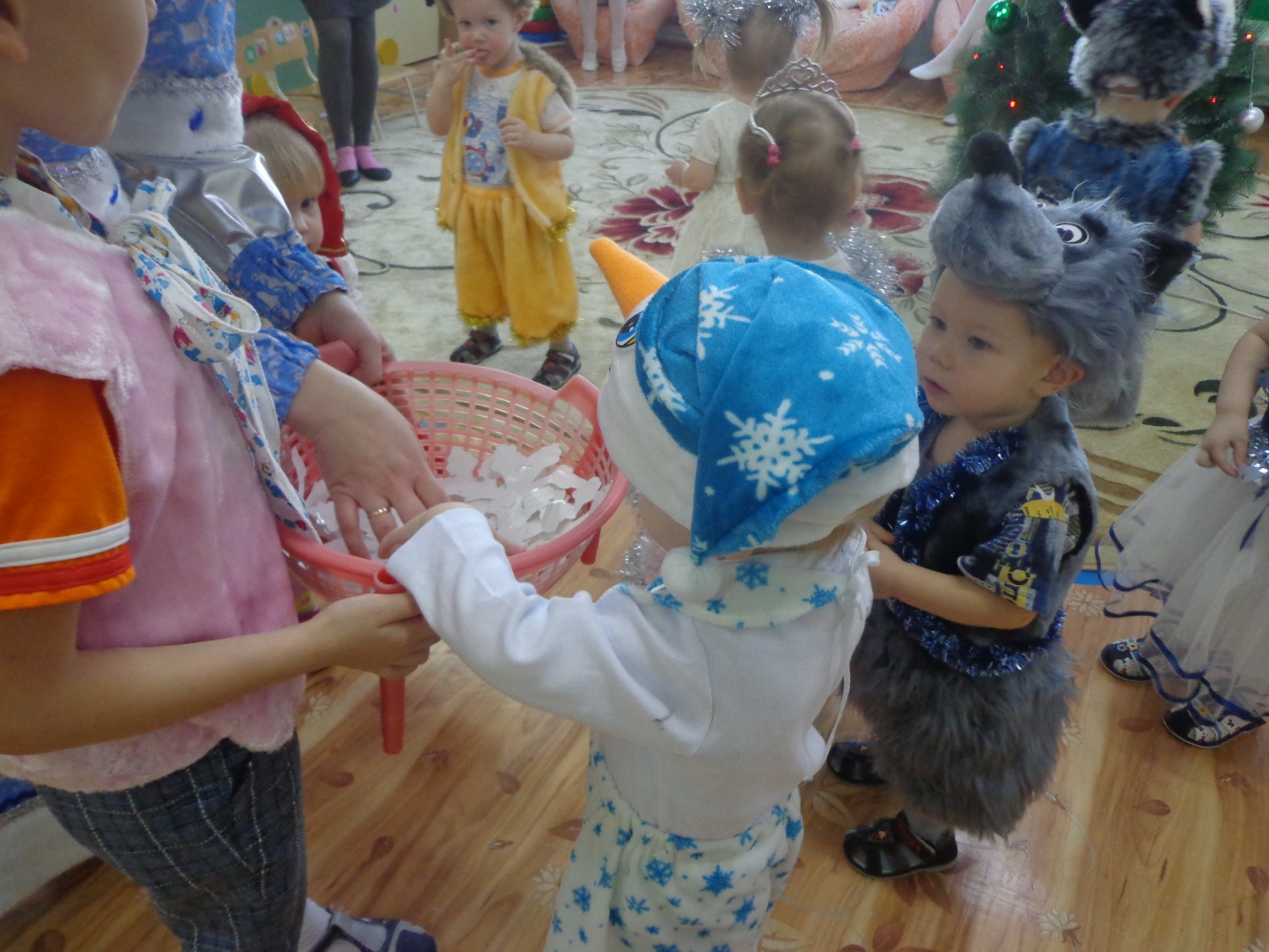 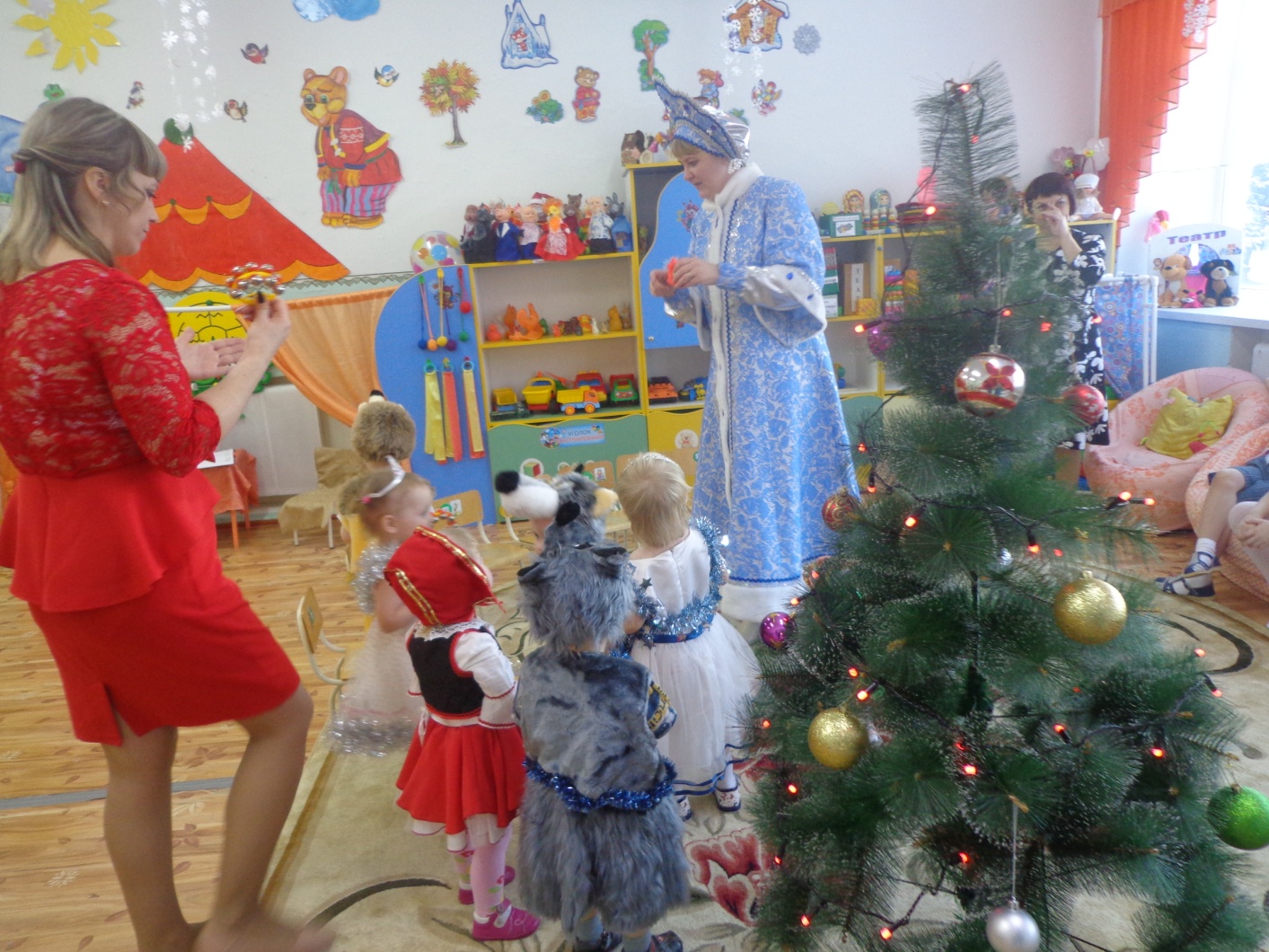 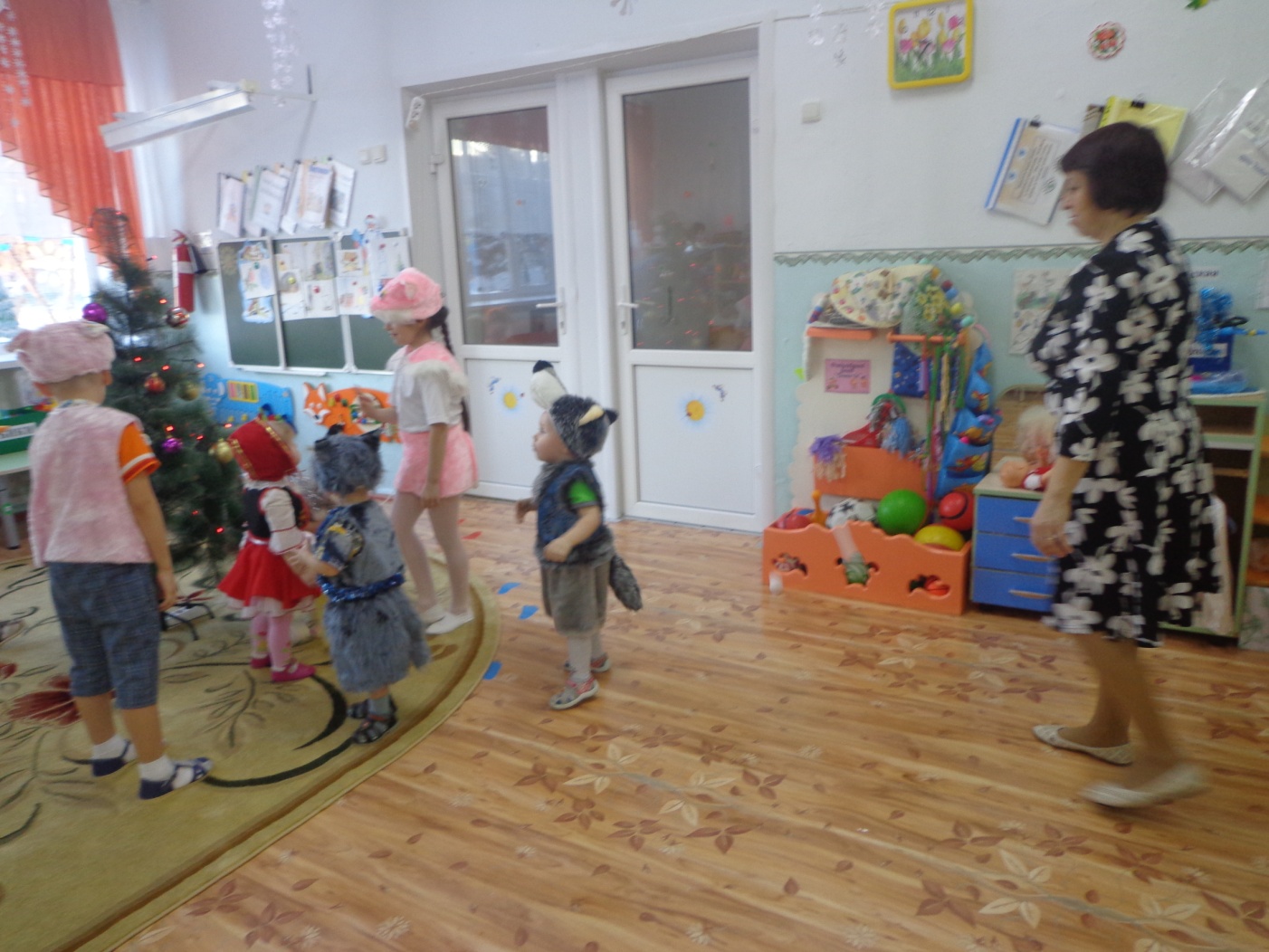 